«День Нептуна»Цели:1. Формирование здорового образа жизни детей;2. Способствовать проявлению самостоятельности, смелости, доброжелательности, создать радостное настроение детей во время праздника.Место проведения: спортивная площадкаХод проведения: Звучит песенка Водяного из мультфильма «Летучий корабль».Ведущая: Здравствуйте, ребята! Сегодня в Подводном царстве-Водяном государстве праздник. А знаете ребята в честь кого?Это он грозится в мореВодит волны по простору.Топит корабли в пучине,Клады копит без причины.Кто же это? Правильно – Царь Нептун!А вы знаете, кто такой Нептун? Ответы детей.Ведущая: Да, Нептун – это правитель подводной страны, повелитель море и океанов. А хотите отправиться к нему в гости?Дети: Хотим!Ведущая: Вот мы и на дне морском. Только где же Царь? Давайте его позовем?Зовут все вместе Нептуна.Ребята повторяйте за мной:Царь морей и океановПриходи скорее к нам!(появляется Нептун)Нептун:Гордый я морей властитель,Рыб, дельфинов повелитель.Мой дворец на дне морскомВесь усыпан янтарем.Ведущая:Земной поклон, Вам, царь морей,Выходи играть скорей!Вас на землю приглашаемВместе дружно поиграем!Нептун:Спасибо вам за приглашенье,Даю свое соизволенье,Всех на праздник собираюИ на землю вашу вступаю.(под музыку Нептун с Русалочками обходят круг почёта и садятся на трон)Нептун:Я рад, ребята, встречи с вами.Прошу вас:  будьте мне друзьями!Здесь жарко так, какое горе!А я живу в прохладном море.Ведущая: Нептун, а много ли богатства в твоих просторах?Нептун:Сокровищ много у меняВам расскажу о них друзья!Танец Русалок под музыку (В синем море)Есть жемчуга и ожерельяМонеты, злато в сундукахНо нет, поверьте мне, веселья.О смехе грежу я в веках!Ведущая: О! Владыка морей и океанов! Ребята у нас такие веселые и жизнерадостные! Поиграй с нами и мы тебя вмиг развеселим!Нептун: Ребята, вы, правда, хотите со мной поиграть?Дети: да!Нептун: Тогда у меня для вас есть моя любимая игра «Море волнуется».Дети с Нептуном играют.Нептун: Друзья мои, вы и правда, позабавили меня! Умницы! А  ещё мне хочется Вас проверить на ловкость и смекалку! Поиграете, со мной?Дети: да!Эстафеты1. «Водоносы». Группа делится на две команды по 4 человека в каждой. Из одного ведра наполненного водой дети переносят воду стаканчиком в другое ведро. Побеждает команда, которая перенесёт воду первой.2. «Отпусти Золотую рыбку». Группа делится на две команды по 4 человека в каждой. На старте стоит ведро, в ведре «рыбки», на финише ведро с водой «водоем». Первый берет «рыбку», бежит к «водоему», отпускает и убегает в конец. Игра продолжается пока все «рыбки» не окажутся в «водоеме». Побеждает команда, которая перенесёт рыбок первой.3.  «Попади в цель». Ребёнок набирает в пистолет воду, бежит до указанной линии, и с неё стреляет из пистолета, стараясь попасть в цель. Побеждает команда, кто точнее попадет в цель.4.  «Улов». Срезаем «рыбки» с верёвочки. Побеждает команда, которая быстрее срезала всех рыбок.Нептун: Вот порадовали Вы меня, ребята! И ловкие, и смекалистые, и веселые и задорные! За это я Вам свой сундук с сокровищами подарю… Русалочки, доченьки мои любимые! Несите сюда мои богатства и угощения! Буду деток награждать, Всех хвалить и угощать!Русалочки вносят сундук (в нем мыльные пузыри и карамель)Нептун:Спасибо милые друзья,Повесили вы меня.Ну, а мне уже хочется покоя…Отправляюсь я на дно морскоеДо свидания!Ведущая:Наш праздник продолжается,Всем брызгаться разрешается.Фотоотчёт «День Нептуна»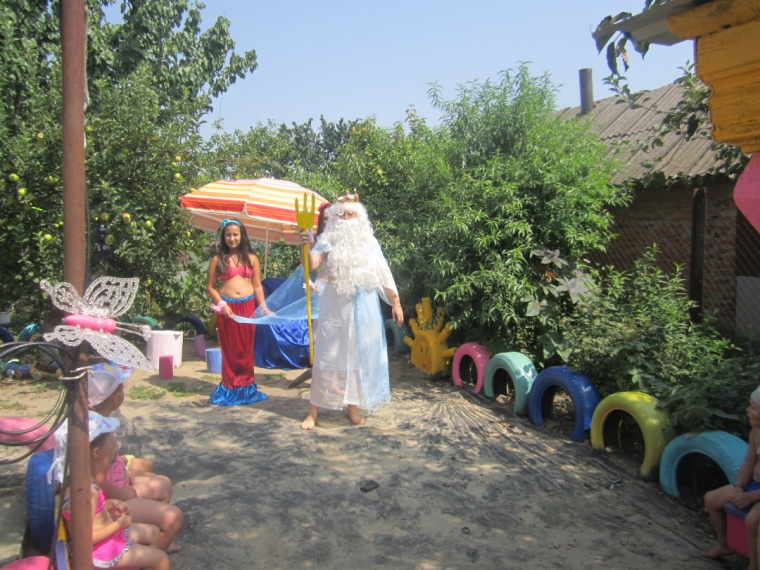 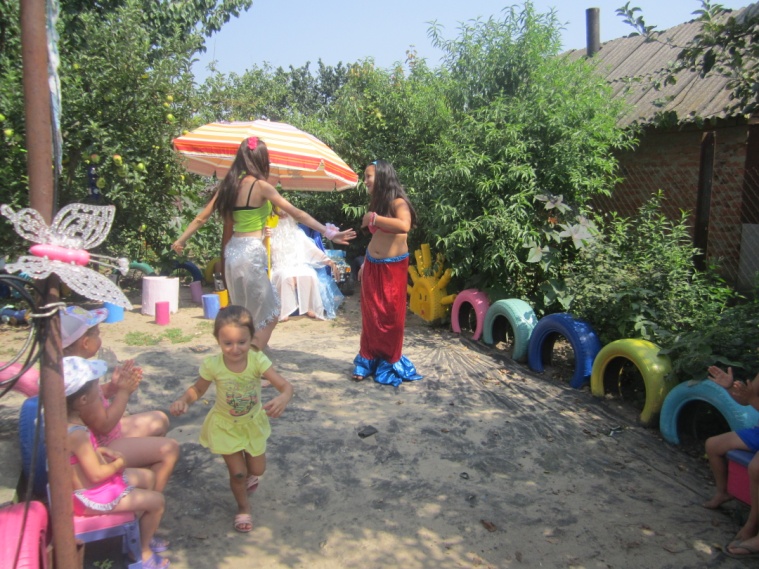 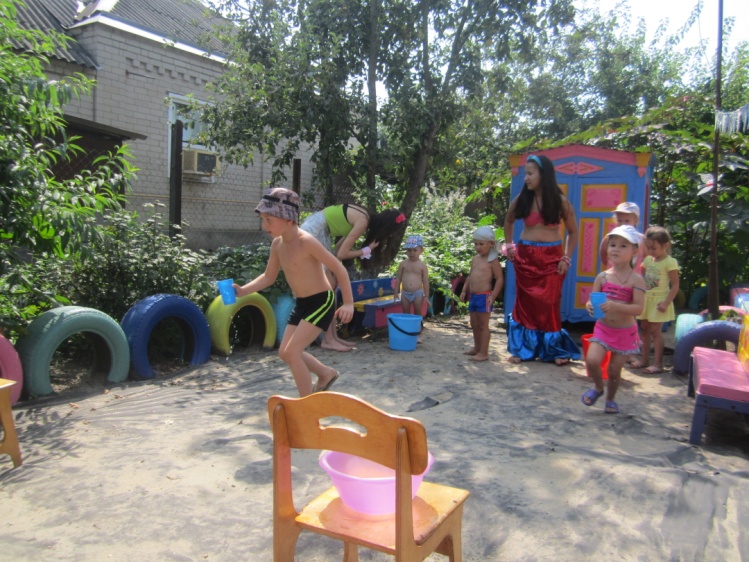 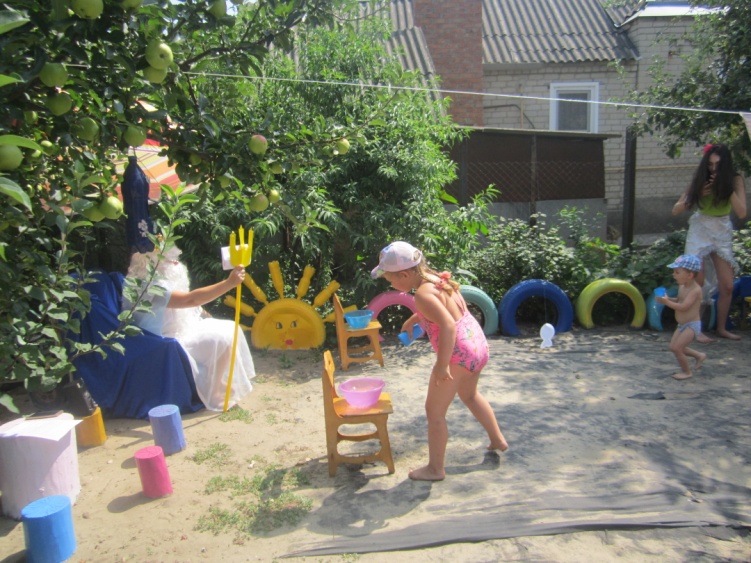 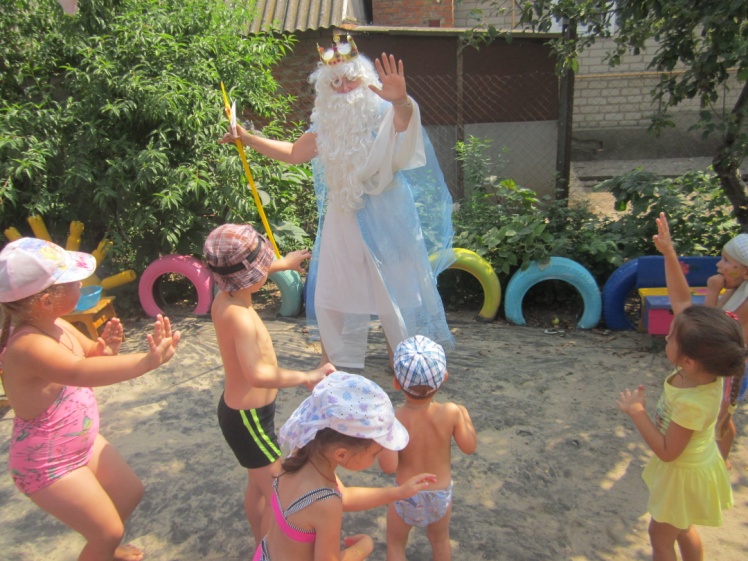 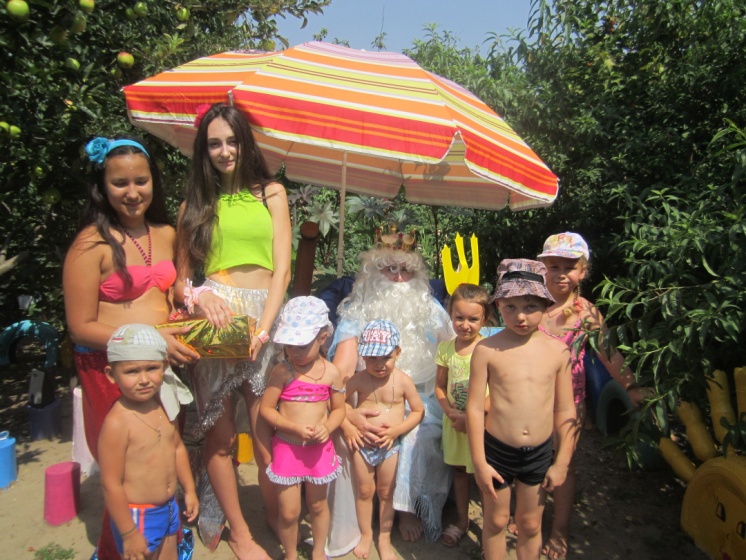 